PROŠNJA ZA DODELITEV PRAVIC za OGP - ZA LOKALNE SKUPNOSTIRegistracija v varnostni shemi za aplikacijo Osebni geodetski podatki (OGP):Predpogoj:Kvalificirano digitalno potrdiloIzvedena registracija v storitvi SI-PASSPovezava: https://vs.gov.si/VS.web/prosnjaDodelPravIzberete aplikacijo, do katere želite dostop:eProstor-DOogp-service-api
Izberete tip in ime svoje organizacije:OBČINE – lokalna skupnostvaša enota, npr. OBČINA AJDOVŠČINA
Izberete vlogo oz. pravico, možna vloga je:ROLE_USER - OGP navadni uporabnik – občinar
V vnosno polje Atributi za aplikacijo vnesite ID svoje občine, npr. za Ajdovščino je to 1. V nadaljevanju dokumenta najdete tabelo z ID-ji vseh občin v Sloveniji
Pritisnite gumb Dodaj na seznam
Pritisnite gumb OddajSočasno oziroma po izvedbi registracije v OGP preko varnostne sheme, nam na elektronski naslov gurs@assist.si obvezno posredujte z vaše strani in s strani vašega delodajalca podpisan ZAHTEVEK ZA UPORABO APLIKACIJE OGP. Zahtevek je objavljen na portalu Prostor.Po izvedbi registracije v OGP preko varnostne sheme in po prejetem zahtevku za uporabo aplikacije OGP,  boste na svoj elektronski naslov prejeli potrditveno sporočilo. Potrditveno sporočilo se pošlje, ko administrator preveri vašo vlogo, zato je možno, da mine nekaj dni med oddajo in samo potrditvijo. Šele po prejemu potrditvenega sporočila boste lahko vstopili v aplikacijo. Povezava do aplikacije: https://ipi.eprostor.sigov.si/ogp/ .
Slikovni prikaz postopka registracije: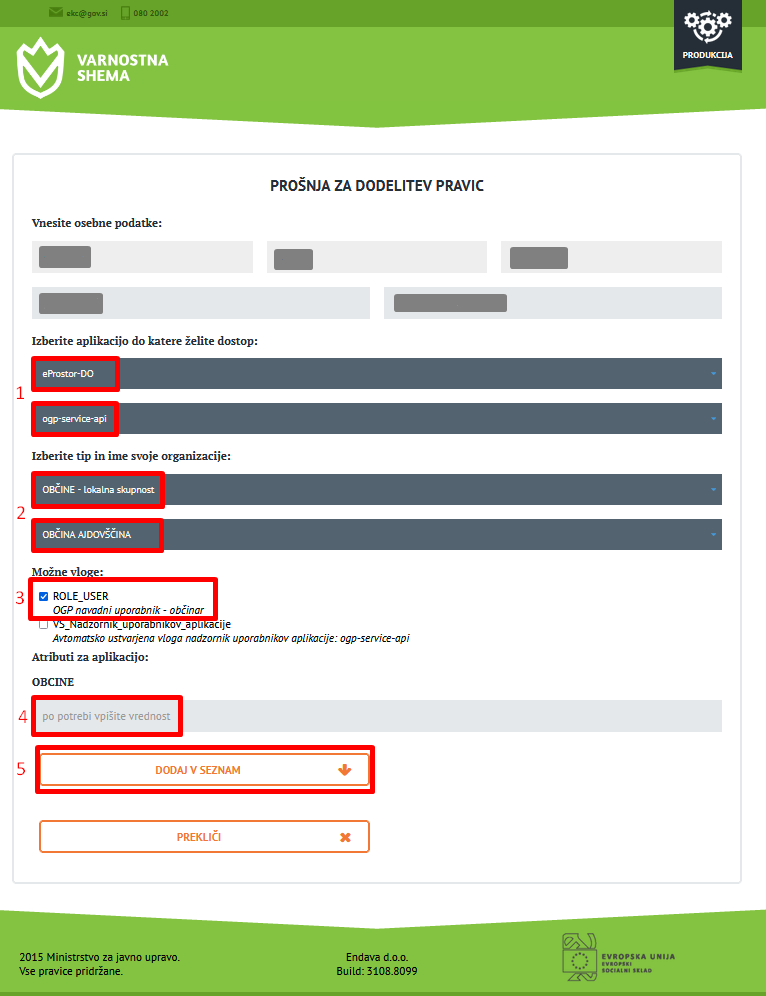 
Na koncu kliknete še na gumb ODDAJSeznam ID občin, za vpis vrednosti v obrazcu:OBCINAOB_IDAnkaran213Ajdovščina1Apače195Beltinci2Benedikt148Bistrica ob Sotli149Bled3Bloke150Bohinj4Borovnica5Bovec6Braslovče151Brda7Brezovica8Brežice9Cankova152Celje11Cerklje na Gorenjskem12Cerknica13Cerkno14Cerkvenjak153Cirkulane196Črenšovci15Črna na Koroškem16Črnomelj17Destrnik18Divača19Dobje154Dobrepolje20Dobrna155Dobrova-Polhov Gradec21Dobrovnik156Dol pri Ljubljani22Dolenjske Toplice157Domžale23Dornava24Dravograd25Duplek26Gorenja vas-Poljane27Gorišnica28Gorje207Gornja Radgona29Gornji Grad30Gornji Petrovci31Grad158Grosuplje32Hajdina159Hoče-Slivnica160Hodoš161Horjul162Hrastnik34Hrpelje-Kozina35Idrija36Ig37Ilirska Bistrica38Ivančna Gorica39Izola40Jesenice41Jezersko163Juršinci42Kamnik43Kanal44Kidričevo45Kobarid46Kobilje47Kočevje48Komen49Komenda164Koper50Kostanjevica na Krki197Kostel165Kozje51Kranj52Kranjska Gora53Križevci166Krško54Kungota55Kuzma56Laško57Lenart58Lendava59Litija60Ljubljana61Ljubno62Ljutomer63Logatec64Log-Dragomer208Loška dolina65Loški Potok66Lovrenc na Pohorju167Luče67Lukovica68Majšperk69Makole198Maribor70Markovci168Medvode71Mengeš72Metlika73Mežica74Miklavž na Dravskem polju169Miren-Kostanjevica75Mirna212Mirna Peč170Mislinja76Mokronog-Trebelno199Moravče77Moravske Toplice78Mozirje79Murska Sobota80Muta81Naklo82Nazarje83Nova Gorica84Novo mesto85Odranci86Oplotnica171Ormož87Osilnica88Pesnica89Piran90Pivka91Podčetrtek92Podlehnik172Podvelka93Poljčane200Polzela173Postojna94Prebold174Preddvor95Prevalje175Ptuj96Puconci97Rače-Fram98Radeče99Radenci100Radlje ob Dravi101Radovljica102Ravne na Koroškem103Razkrižje176Rečica ob Savinji209Renče-Vogrsko201Ribnica104Ribnica na Pohorju177Rogaška Slatina106Rogašovci105Rogatec107Ruše108Selnica ob Dravi178Semič109Sevnica110Sežana111Slovenj Gradec112Slovenska Bistrica113Slovenske Konjice114Sodražica179Solčava180Središče ob Dravi202Starše115Straža203Sveta Ana181Sveta Trojica v Slovenskih goricah204Sveti Andraž v Slov. goricah182Sveti Jurij ob Ščavnici116Sveti Jurij v Slovenskih goricah210Sveti Tomaž205Šalovci33Šempeter-Vrtojba183Šenčur117Šentilj118Šentjernej119Šentjur120Šentrupert211Škocjan121Škofja Loka122Škofljica123Šmarje pri Jelšah124Šmarješke Toplice206Šmartno ob Paki125Šmartno pri Litiji194Šoštanj126Štore127Tabor184Tišina10Tolmin128Trbovlje129Trebnje130Trnovska vas185Trzin186Tržič131Turnišče132Velenje133Velika Polana187Velike Lašče134Veržej188Videm135Vipava136Vitanje137Vodice138Vojnik139Vransko189Vrhnika140Vuzenica141Zagorje ob Savi142Zavrč143Zreče144Žalec190Železniki146Žetale191Žiri147Žirovnica192Žužemberk193